UK Standards for Microbiology InvestigationsInvestigation of specimens for screening for MRSA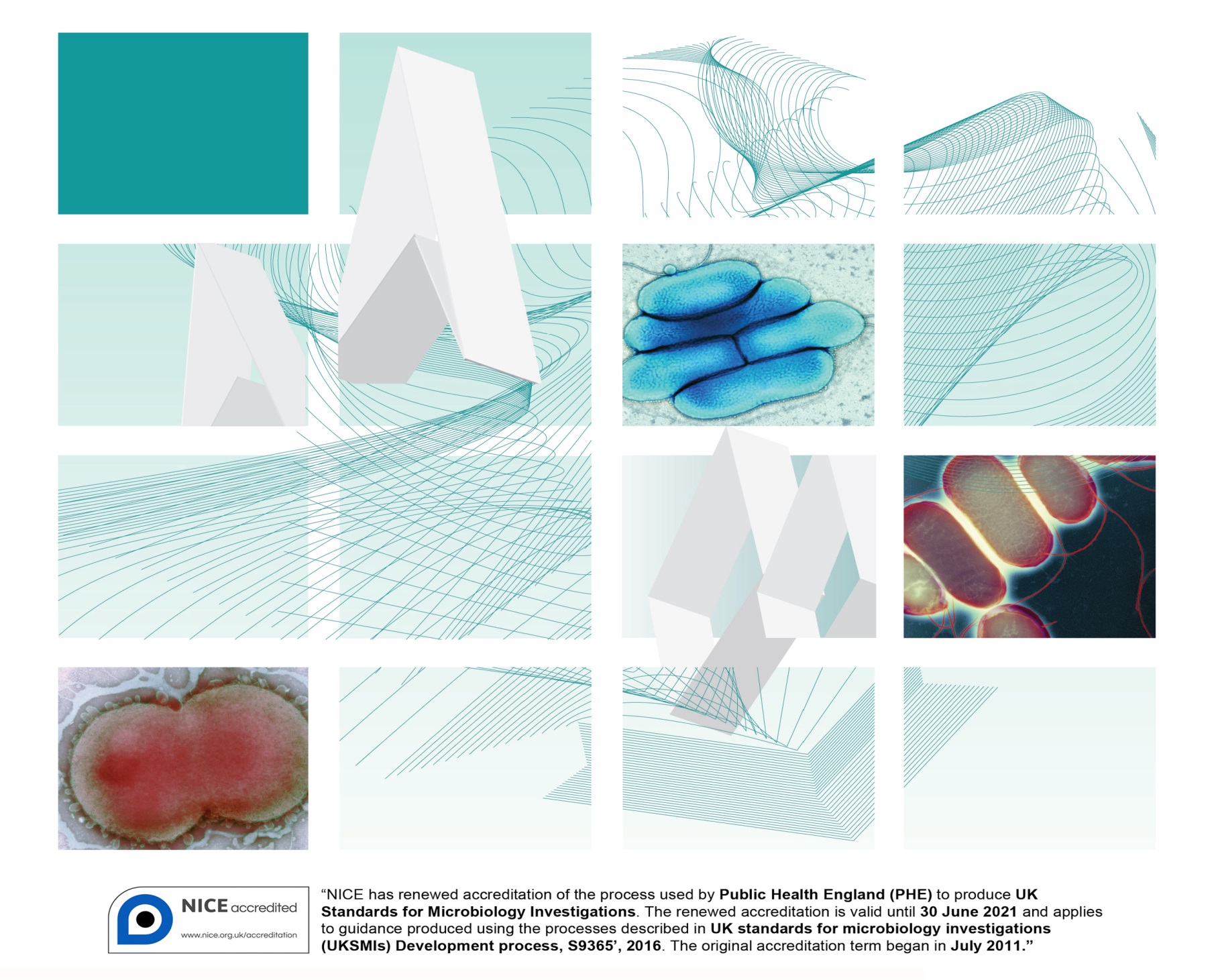 AcknowledgmentsUK Standards for Microbiology Investigations (UK SMIs) are developed under the auspices of Public Health England (PHE) working in partnership with the National Health Service (NHS), Public Health Wales and with the professional organisations whose logos are displayed below and listed on the website https://www.gov.uk/uk-standards-for-microbiology-investigations-smi-quality-and-consistency-in-clinical-laboratories. UK SMIs are developed, reviewed and revised by various working groups which are overseen by a steering committee (see https://www.gov.uk/government/groups/standards-for-microbiology-investigations-steering-committee).The contributions of many individuals in clinical, specialist and reference laboratories who have provided information and comments during the development of this document are acknowledged. We are grateful to the medical editors for editing the medical content.For further information please contact us at:Standards UnitNational Infection ServicePublic Health England61 Colindale AvenueLondon NW9 5EQE-mail: standards@phe.gov.ukWebsite: https://www.gov.uk/uk-standards-for-microbiology-investigations-smi-quality-and-consistency-in-clinical-laboratories PHE publications gateway number: 201703UK Standards for Microbiology Investigations are produced in association with: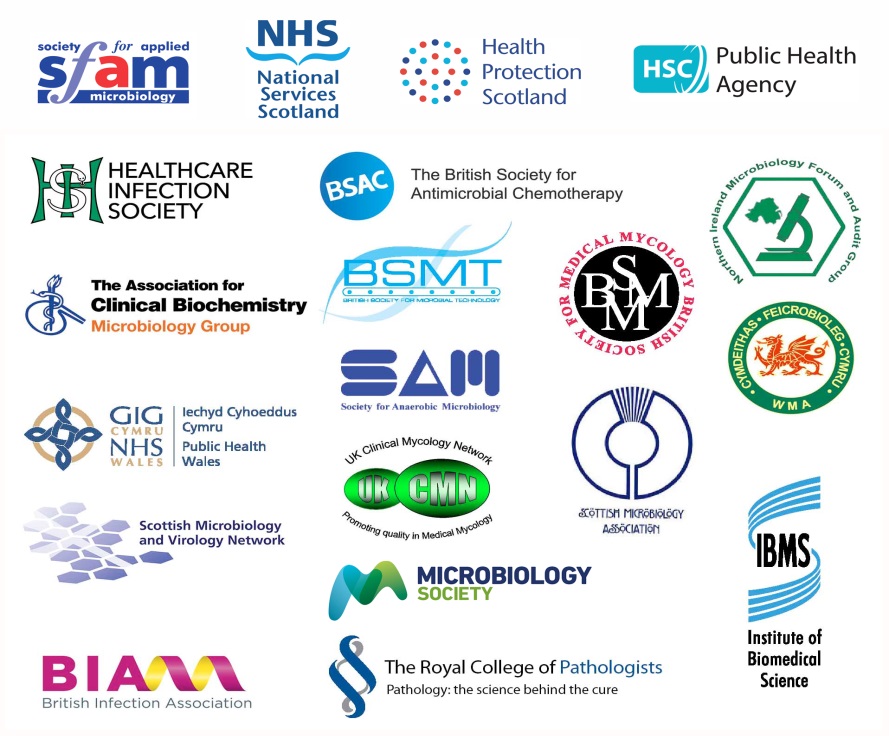 Logos correct at time of publishing.ContentsAcknowledgments	2Amendment table	4UK SMI: scope and purpose	5Scope of document	8Introduction	8Technical information/limitations	121	Safety considerations	142	Specimen collection	143	Specimen transport, storage and retention	144	Specimen processing/procedure	155	Reporting procedure	176	Notification to PHE, or equivalent in the devolved administrations	17Appendix 1: Investigation of Specimens for Screening for MRSA	19References	20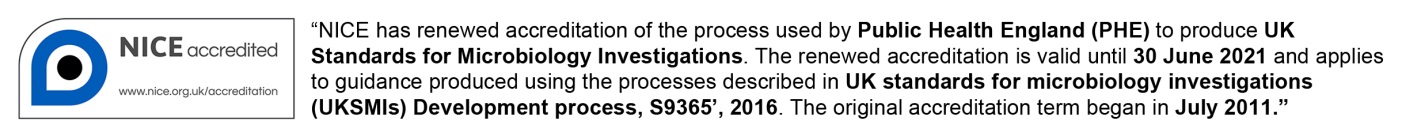 Amendment tableEach UK SMI method has an individual record of amendments. The current amendments are listed on this page. The amendment history is available from standards@phe.gov.uk.New or revised documents should be controlled within the laboratory in accordance with the local quality management system.Reviews can be extended up to five years subject to resources available.UK SMI: scope and purposeUsers of UK SMIsPrimarily, UK SMIs are intended as a general resource for practising professionals operating in the field of laboratory medicine and infection specialties in the UK. UK SMIs also provide clinicians with information about the available test repertoire and the standard of laboratory services they should expect for the investigation of infection in their patients, as well as providing information that aids the electronic ordering of appropriate tests. The documents also provide commissioners of healthcare services with the appropriateness and standard of microbiology investigations they should be seeking as part of the clinical and public health care package for their population.Background to UK SMIsUK SMIs comprise a collection of recommended algorithms and procedures covering all stages of the investigative process in microbiology from the pre-analytical (clinical syndrome) stage to the analytical (laboratory testing) and post analytical (result interpretation and reporting) stages. Syndromic algorithms are supported by more detailed documents containing advice on the investigation of specific diseases and infections. Quality guidance notes describe laboratory processes which underpin quality, for example assay validation. Standardisation of the diagnostic process through the application of UK SMIs helps to assure the equivalence of investigation strategies in different laboratories across the UK and is essential for public health surveillance, research and development activities.Equal partnership workingUK SMIs are developed in equal partnership with PHE, NHS, Royal College of Pathologists and professional societies. The list of participating societies may be found at https://www.gov.uk/uk-standards-for-microbiology-investigations-smi-quality-and-consistency-in-clinical-laboratories. Inclusion of a logo in an UK SMI indicates participation of the society in equal partnership and support for the objectives and process of preparing UK SMIs. Nominees of professional societies are members of the Steering Committee and working groups which develop UK SMIs. The views of nominees cannot be rigorously representative of the members of their nominating organisations nor the corporate views of their organisations. Nominees act as a conduit for two way reporting and dialogue. Representative views are sought through the consultation process. UK SMIs are developed, reviewed and updated through a wide consultation process. Quality assuranceNICE has accredited the process used by the UK SMI working groups to produce UK SMIs. The accreditation is applicable to all guidance produced since October 2009. The process for the development of UK SMIs is certified to ISO 9001:2008. UK SMIs represent a good standard of practice to which all clinical and public health microbiology laboratories in the UK are expected to work. UK SMIs are NICE accredited and represent neither minimum standards of practice nor the highest level of complex laboratory investigation possible. In using UK SMIs, laboratories should take account of local requirements and undertake additional investigations where appropriate. UK SMIs help laboratories to meet accreditation requirements by promoting high quality practices which are auditable. UK SMIs also provide a reference point for method development. The performance of UK SMIs depends on competent staff and appropriate quality reagents and equipment. Laboratories should ensure that all commercial and in-house tests have been validated and shown to be fit for purpose. Laboratories should participate in external quality assessment schemes and undertake relevant internal quality control procedures.Patient and public involvementThe UK SMI working groups are committed to patient and public involvement in the development of UK SMIs. By involving the public, health professionals, scientists and voluntary organisations the resulting UK SMI will be robust and meet the needs of the user. An opportunity is given to members of the public to contribute to consultations through our open access website.Information governance and equalityPHE is a Caldicott compliant organisation. It seeks to take every possible precaution to prevent unauthorised disclosure of patient details and to ensure that patient-related records are kept under secure conditions. The development of UK SMIs is subject to PHE Equality objectives https://www.gov.uk/government/organisations/public-health-england/about/equality-and-diversity. The UK SMI working groups are committed to achieving the equality objectives by effective consultation with members of the public, partners, stakeholders and specialist interest groups.  Legal statementWhile every care has been taken in the preparation of UK SMIs, PHE and the partner organisations, shall, to the greatest extent possible under any applicable law, exclude liability for all losses, costs, claims, damages or expenses arising out of or connected with the use of an UK SMI or any information contained therein. If alterations are made by an end user to an UK SMI for local use, it must be made clear where in the document the alterations have been made and by whom such alterations have been made and also acknowledged that PHE and the partner organisations shall bear no liability for such alterations. For the further avoidance of doubt, as UK SMIs have been developed for application within the UK, any application outside the UK shall be at the user’s risk. The evidence base and microbial taxonomy for the UK SMI is as complete as possible at the date of issue. Any omissions and new material will be considered at the next review. These standards can only be superseded by revisions of the standard, legislative action, or by NICE accredited guidance.UK SMIs are Crown copyright which should be acknowledged where appropriate.Suggested citation for this documentPublic Health England. (YYYY <tab+enter>). Investigation of specimens for screening for MRSA. UK Standards for Microbiology Investigations. B 29 Issue #.# <tab+enter>. https://www.gov.uk/uk-standards-for-microbiology-investigations-smi-quality-and-consistency-in-clinical-laboratoriesScope of documentType of specimenMRSA screening specimensThis UK Standard for Microbiology Investigation (UK SMI) describes the processing of screening human specimens to detect meticillin resistant Staphylococcus aureus (MRSA). This UK SMI should be used in conjunction with other UK SMIs. Of particular relevance are the UK SMIs on https://www.gov.uk/government/collections/standards-for-microbiology-investigations-smi#bacteriology.Guidelines for the control of MRSA in healthcare facilities have been produced by a working party of the Healthcare Infection Society (HIS), the British Society for Antimicrobial Chemotherapy (BSAC) and the Infection Control Nurses Association (ICNA)1. These guidelines recommend a risk assessment approach and advise Infection Control Committees to adapt them locally when designing infection control policies. Other recommendations have been published by the Scottish Infection Standards and Strategy Group (SISSG)2, and the Department of Health (DH)3.Note: In this document “meticillin” has been used in place of the established “methicillin” in accordance with the current International Pharmacopoeia guidelines.IntroductionMeticillin was the first penicillinase resistant penicillin and has been widely used in testing susceptibility of S. aureus to penicillinase resistant -lactam agents. Hence, despite the fact that meticillin is no longer available and oxacillin and cefoxitin have replaced it for susceptibility testing, resistant strains are commonly known as MRSA. MRSA strains are a continuing and increasing problem in healthcare settings, with outbreaks now occurring in the community. Screening for MRSA provides a means of identifying patients and staff who may be at risk of infection and/or involved in transmission of the organism.In order to achieve the most effective use of finite hospital resources and to minimise morbidity due to these organisms it is usual to have a policy of planned screening to guide control measures to protect patients from MRSA colonisation and infection. Precisely what patient and staff screening is performed will depend on the endemicity of the problem and the case mix of the unit. If MRSA is highly endemic, with constant challenges to the provider units, then a risk assessment process is recommended. One approach is to concentrate on patients at greatest risk. Screening may also be appropriate in areas with low patient risk, particularly so where there is extensive interaction and transfer of patients with MRSA among wards or to acute care wards. Recommendations have been published by the Working Party of the Healthcare Infection Society, the British Society for Antimicrobial Chemotherapy and the Infection Control Nurses Association, the Scottish Infection Standards and Strategy Group, and the Department of Health1-3. Local Infection Control Committees may adapt these guidelines to their local situation.Emergence and prevalence of meticillin resistant strains of 
S. aureusMRSA were first described in the 1960s4. During the late 1970s and early 1980s, strains of S. aureus resistant to multiple antibiotics including meticillin and gentamicin were increasingly responsible for outbreaks of hospital infection worldwide and several clonal types have shown extensive international spread5,6,7. In England and Wales the spread of MRSA was well controlled until the 1990s. Between 1989 and 1991 only 1.6% of S. aureus bacteraemia isolates were meticillin resistant8. However, meticillin resistance rates increased steadily throughout the 1990s, there were also significant increases in the percentages of isolates resistant to erythromycin, clindamycin, ciprofloxacin, gentamicin, trimethoprim and rifampicin9. MRSA reached in excess of 40% in several regions in 2001 which triggered the introduction of mandatory surveillance of MRSA bacteraemia10. In 2005 trusts were tasked with reducing the number of cases of MRSA and since that time cases have fallen11,12.Healthcare-associated infections with MRSA are now posing a major threat to patients admitted to many hospitals in the UK. The cause of the dramatic rise in MRSA infections in the UK is probably multifactorial. The prevalent strains have a particular ability to spread. This may also be related to changed hospital practice with more inter-ward transfersand low staffing levels on some wards13. In addition, there is now a significant reservoir of patients with MRSA in the community and in some nursing homes throughout the country. Most studies indicate that infections with MRSA tend to occur in addition to the background rate which might be expected due to meticillin sensitive Staphylococcus aureus (MSSA) meaning that the overall number of cases has increased14. Most MRSA infections are healthcare-associated, but an increasing number of infections are community-acquired, with patients having no established risk factors for acquisition of MRSA. While infections with community-acquired MRSA (CA-MRSA) and Livestock-acquired MRSA (LA-MRSA) are usually mild, they can be severe. Presence of the Panton-Valentine leucocidin (PVL) is common among CA-MRSA and more severe infection with CA-MRSA is mainly related to production of PVL. CA-MRSA isolates are often resistant only to -lactam antibiotics15,16.Infection risksStudies have shown that the majority of patients from whom MRSA strains are isolated are colonised rather than infected with the organism17. Factors predisposing to superficial colonisation include procedures involving “hands on” care especially in acute surgical, renal dialysis and critical care units18. The risk of colonisation resulting in infection is increased in the presence of any breach in the skin, such as surgical wounds and devices penetrating the skin, for example prostheses and catheters, which provide a portal of entry for bacteria18. MRSA and MSSA are similar in virulence and this is often connected to mobile genetic elements the presence or absence of which determines the clinical outcome19. Eradication of nasal carriage of S. aureus may be beneficial in certain clinical conditions such as recurrent furunculosis. Systemic, in addition to topical, treatment is appropriate for nasally colonised patients who have infection elsewhere. Topical antibacterial agents such as mupirocin and chlorhexidine/neomycin are preferred to systemic formulations when a patient is identified as a carrier.Mechanisms of resistanceIntrinsic resistance to -lactams in clinical strains of S. aureus is often heterogeneous20. High-level resistance is expressed by a minority of cells on ordinary media at 37°C but more uniformly in hypertonic media or at 30°C21,22. Although most MRSA produce a -lactamase, this is not responsible for their resistance to meticillin. Classical MRSA contain the mecA gene and this is the essential determinant of meticillin resistance. MecA is a 2,130-bp segment of DNA coding for a penicillin-binding protein (PBP2’ or PBP2a) characterised by a low affinity for most -lactams, and which is thought to take over the functions of all other PBPs when they are saturated by meticillin or other -lactam antibiotics. MSSA do not produce this protein and their DNA will not hybridise with a probe specific for the mecA gene. The genetic determinant of PBP2a is transcribed in all MRSA cells and all phenotypic classes of MRSA, but additional factors affect the expression of meticillin-resistance.The mecA gene is part of a mobile genetic element, the SCCmec, which is incorporated in the chromosome23. Eleven distinct types of SCCmec, designated I to XI have been described to date24-26. Most hospital-acquired MRSA harbour types I, II or III whereas most CA-MRSA harbour types IV or V, although EMRSA-15 encode type IV27.More recently, a mecA homologue which shows only 69% homology with mecA has been described. Originally designated mecALGA251, the gene is now known as mecC. The gene is carried in a newly identified mobile element known as SCCmecXI which has been identified in MRSA from humans and livestock.  The presence of the mecA gene an oxacillin, meticillin or cefoxitin MIC as recommended by BSAC or NCCLS are accepted criteria for meticillin resistance.Borderline resistanceSome strains of Staphylococcus aureus may be encountered which are mecA negative but which exhibit a borderline resistance. This may be due to hyperproduction of -lactamase (particularly obvious when testing oxacillin susceptibility) or alteration of PBPs28. There is some evidence from animal models that hyperproduction of -lactamase is not clinically significant, but further data on virulence and effectiveness of therapy of patients infected with borderline resistant strains are needed to determine whether control measures are warranted29,30.Multiple drug resistanceThe most prevalent Epidemic MRSA strains in the UK remain susceptible to several antibiotics including the glycopeptides vancomycin and teicoplanin. However, MRSA strains showing reduced susceptibility to vancomycin have been described31. This eventuality should be considered in any patient with MRSA in whom there is an apparent treatment failure with a glycopeptide antibiotic32. Some strains now demonstrate resistance to as many as 20 antimicrobial compounds, including antiseptics and disinfectants and this trend in acquisition of extra resistances appears to be increasing20. Despite this there are several agents that are appropriate for the treatment of MRSA infections and new agents are being developed and introduced32.Methods of screening for MRSAIdeally, a screening method should allow the growth of all MRSA, inhibit or differentiate other organisms, and allow direct identification tests to be performed on colonies. Unfortunately some of these requirements conflict and a compromise is necessary. Conventional methods used for screening should detect strains of MRSA by inhibiting contaminants and selecting S. aureus strains which are meticillin resistant. Direct plating on selective medium has the advantage that results may be available within 24hr, but most studies indicate that direct plating is less sensitive than broth enrichment followed by plating on solid media33. Whether this is the case with more recently developed chromogenic media remains to be determined. Sodium chloride, antibiotics and other selective agents may be added to the media to reduce contamination. Although this might inhibit S. aureus strains, and oxacillin or cefoxitin added to select meticillin resistant strains34,35.Enrichment broth containing 7% NaCl may inhibit the growth of some isolates of MRSA if present in small numbers36. For this reason 2.5% NaCl is recommended in this document which has been shown to work well when sub culturing to chromogenic agar37.Mannitol Salt Agar (MSA) and variations of MSA have been widely used, but have the disadvantage that direct agglutination tests for identification of S. aureus on MSA are unreliable or growth of MRSA is slow. The HIS/BSAC/ICNA working party and other reports consistently show chromogenic media to perform well although some require a longer incubation period than others and confirmation from this media via latex agglutination cannot be relied upon33,38,39.A significant limitation of all culture based screening methods is the dependency on growth of colonies. The value of screening would be greater if results were available more rapidly, and there is a clear need to develop rapid screening strategies. Molecular methods for detection of MRSA require target specific detection of Staphylococcus aureus (via the nuc, gyrB, or the Staphylococcus protein A gene) together with identification of methicillin resistance (via SCCmec-orfX, fem A, or mecA). Different commercial kits use different combinations of these targets. However, the emergence of novel mec variants (eg mecC) means that targets for detection of methicillin resistance need continuous reevaluation33,40. Assessment of available methods indicated good performance and results in 2-3hr even using in house methods41. Variations in the conserved regions of the SCCmec elements need to be monitored as some commercial kits fail to detect MRSA when there are polymorphisms in this area42.Other methods giving more rapid results may be considered, such as the latex agglutination-based method that detects the PBP2a protein which is commercially available43. Although consideration to local prevalence rates of MRSA needs to be considered when using them44.Recommended methodsRoutine screening by direct plating:A chromogenic selective MRSA agar.Screening by molecular methods:Use of a commercial method applied directly to screening swabs may be considered if very rapid results are required.Screening by enrichment:In particular circumstances (for example checking patients for clearance of MRSA) screening by an enrichment method may be used. Several swabs from the same patient can be combined in the same 2.5% NaCl nutrient broth. This is a cost-effective method where the aim is to determine the presence, rather than the site, of MRSA carriage.Both direct plating and enrichment methods may be used. Enrichment delays reporting of results by 24hr but negative results with a more sensitive technique (enrichment) may be required before MRSA control measures are discontinued for that patient45. The advantage of enrichment over direct plating has yet to be confirmed with chromogenic media.Screening by selective broth:Culture of MRSA screening swabs in selective broth can increase the sensitivity of the test, provided that the selective medium is not inhibitory to the MRSA strain involved. A range of commercially available selective broth can be used. These generally contain cefoxitin which is principally aimed at inducing the expression of methicillin resistance and inhibiting the growth of MSSA46. Antibiotic susceptibility testingDetection of a presumptive MRSA strain should be followed by its full identification as 
S. aureus, confirmation of meticillin resistance and testing susceptibility to other antimicrobial agents. Conventional oxacillin susceptibility tests are markedly affected by test conditions and the use of cefoxitin in disc diffusion tests has been shown to be less affected by test conditions and to be more reliable than tests with oxacillin47,48. Both disc diffusion and breakpoint methods are widely used.Technical information/limitationsStaphylococcus sciuri can give positive results with DNA and Staph aureus latex tests and can have the mecA gene and therefore grow on chromogenic MRSA medium with a blue green pigment. On blood agar it is a large yellow colony resembling S. aureus. It is easily distinguished from other Staphylococcci as it is Oxidase positive.Other non-S. aureus species such as S. intermedius could also be misidentified as MRSA/MSSA. In this case, alternative identification methods such as MALDI-TOF, should be used (TP 40 – MALDI TOF MS test procedure). Chromogenic media are affected by light and plates should be stored in the dark and not left in the light before or after inoculation. Incubation times for chromogenic media should be as recommended by the manufacturers.The nature of selective media requires a balance between sensitivity and specificity bearing in mind cost implications. Selective media may not support the growth of all circulating strains. Refer to manufacturer’s instructions and recent evidence for limitations of growth. Limitations of UK SMIsThe recommendations made in UK SMIs are based on evidence (for example sensitivity and specificity) where available, expert opinion and pragmatism, with consideration also being given to available resources. Laboratories should take account of local requirements and undertake additional investigations where appropriate. Prior to use, laboratories should ensure that all commercial and in-house tests have been validated and are fit for purpose.Selective media in screening proceduresSelective media which does not support the growth of all circulating strains of organisms may be recommended based on the evidence available. A balance therefore must be sought between available evidence, and available resources required if more than one media plate is used.Specimen containers49,50UK SMIs use the term “CE marked leak proof container” to describe containers bearing the CE marking used for the collection and transport of clinical specimens. The requirements for specimen containers are given in the EU in vitro Diagnostic Medical Devices Directive (98/79/EC Annex 1 B 2.1) which states: “The design must allow easy handling and, where necessary, reduce as far as possible contamination of, and leakage from, the device during use and, in the case of specimen receptacles, the risk of contamination of the specimen. The manufacturing processes must be appropriate for these purposes”.1	Safety considerations49-651.1	Specimen collection, transport and storage49-54,66Use aseptic technique.Collect specimens in appropriate CE marked leak proof containers and transport in sealed plastic bags.Collect swabs into appropriate transport medium and transport in sealed plastic bags.Compliance with postal, transport and storage regulations is essential.1.2	Specimen processing49-65Containment Level 2.Laboratory procedures that give rise to infectious aerosols must be conducted in a microbiological safety cabinet57.Refer to current guidance on the safe handling of all organisms documented in this UK SMI.The above guidance should be supplemented with local COSHH and risk assessments.2	Specimen collection2.1	Type of specimensMRSA screening specimens2.2	Optimal time and method of collection67For safety considerations refer to Section 1.1.Unless otherwise stated, swabs for bacterial and fungal culture should be placed in appropriate transport medium68-72.Screening swabs, catheter urine, etc as appropriate.Swabs for bacterial and fungal culture should be placed in appropriate transport medium69,73,74.Collect specimens other than swabs into appropriate CE marked leak proof containers and place in sealed plastic bags.Specimens for molecular methods should follow the recommendations for the method.2.3	Adequate quantity and appropriate number of specimens67N/A3	Specimen transport, storage and retention49,503.1	Optimal transport and storage conditionsFor safety considerations refer to Section 1.1.Collect specimens before antimicrobial therapy where possible67.Specimens should be transported and processed as soon as possible67.If processing is delayed, refrigeration is preferable to storage at ambient temperature67. Swabs may be placed directly in enrichment broth on the ward. Swabs in enrichment broths should not be refrigerated. If ward staff are involved they should be adequately trained.4	Specimen processing/procedure49,504.1	Test selectionN/A4.2	AppearanceN/A4.3 	Sample preparationFor safety considerations refer to Section 1.2.4.4	MicroscopyN/A4.5	Culture and investigationDirect cultureInoculate each agar plate with swab or other sample (Q 5 – Inoculation of culture media for bacteriology).Enrichment cultureRemove the cap aseptically from the container and place the swab(s) in the broth, break off (or cut) the swab-stick(s) and replace the cap.4.5.1	Culture media, conditions and organisms4.6	Identification4.6.1	Minimum level of identification in the laboratoryS. aureus species level, cefoxitin resistant.Organisms may be further identified if this is clinically or epidemiologically indicated.4.7	Antimicrobial susceptibility testingRefer to British Society for Antimicrobial Chemotherapy (BSAC) and/or EUCAST guidelines. 4.8	Referral for outbreak investigationsN/A4.9	Referral to reference laboratories For information on the tests offered, turn around times, transport procedure and the other requirements of the reference laboratory click here for user manuals and request forms.Organisms with unusual or unexpected resistance, and whenever there is a laboratory or clinical problem, or anomaly that requires elucidation should be sent to the appropriate reference laboratory.Contact appropriate devolved national reference laboratory for information on the tests available, turn around times, transport procedure and any other requirements for sample submission:England and Wales https://www.gov.uk/specialist-and-reference-microbiology-laboratory-tests-and-servicesScotland http://www.hps.scot.nhs.uk/reflab/index.aspxNorthern Irelandhttp://www.publichealth.hscni.net/directorate-public-health/health-protection5	Reporting procedure5.1	MicroscopyN/A5.2	CultureNegatives“MRSA not isolated”Positives“MRSA isolated”5.2.1 Culture reporting timeClinically urgent culture results to be telephoned or sent electronically when available.Written report, 72hr stating, if appropriate, that a further report will be issued.5.3	Antimicrobial susceptibility testingReport susceptibilities as clinically indicated. Prudent use of antimicrobials according to local and national protocols is recommended.MRSA should not be reported as susceptible to any currently available -lactams although there are new -lactam agents that are being introduced that have some activity against MRSA75.5.4 	Toxin detectionN/A6	Notification to PHE76,77, or equivalent in the devolved administrations78-81The Health Protection (Notification) regulations 2010 require diagnostic laboratories to notify Public Health England (PHE) when they identify the causative agents that are listed in Schedule 2 of the Regulations. Notifications must be provided in writing, on paper or electronically, within seven days. Urgent cases should be notified orally and as soon as possible, recommended within 24 hours. These should be followed up by written notification within seven days. For the purposes of the Notification Regulations, the recipient of laboratory notifications is the local PHE Health Protection Team. If a case has already been notified by a registered medical practitioner, the diagnostic laboratory is still required to notify the case if they identify any evidence of an infection caused by a notifiable causative agent.Notification under the Health Protection (Notification) Regulations 2010 does not replace voluntary reporting to PHE. The vast majority of NHS laboratories voluntarily report a wide range of laboratory diagnoses of causative agents to PHE and many PHE Health protection Teams have agreements with local laboratories for urgent reporting of some infections. This should continue. Note: The Health Protection Legislation Guidance (2010) includes reporting of Human Immunodeficiency Virus (HIV) & Sexually Transmitted Infections (STIs), Healthcare Associated Infections (HCAIs) and Creutzfeldt–Jakob disease (CJD) under ‘Notification Duties of Registered Medical Practitioners’: it is not noted under ‘Notification Duties of Diagnostic Laboratories’.https://www.gov.uk/government/organisations/public-health-england/about/our-governance#health-protection-regulations-2010Other arrangements exist in Scotland78,79, Wales80 and Northern Ireland81.Refer to the following:Health Protection Agency publications:	"Laboratory reporting to the HPA. A guide for diagnostic laboratories".	“Hospital infection control : Guidance on the control of infection in hospitals".Local guidelines including Infection Control Policy and Memorandum of Understanding.Appendix 1: Investigation of Specimens for Screening for MRSAReferences1.	Coia JE, Duckworth GJ, Edwards Di, Farrington M, Fry C, Humphreys H et al. Guidelines for the control and prevention of meticillin-resistant Staphylococcus aureus (MRSA) in healthcare facilities. J Hosp Infect 2006;63 Suppl 1:S1-44.2.	Scottish Infections Standards and Strategies (SISS) Group. Guidance for the management of meticillin-resistant Staphylococcus aureus. The Royal College of Physicians of Edinburgh and the Royal College of Physicians and Surgeons of Glasgow 2006.3.	Department of Health. Saving Lives: a delivery programme to reduce Healthcare Associated Infection including MRSA. Screening for Meticillin-resistant Staphylococcus aureus (MRSA) colonisation: A strategy for NHS trusts: a summary of best practice. Department of Health,. 2006.4.	Jevons P. "Celbenin" - resistant Staphylococci. British Medical Journal 1961;1:124.5.	Schaefler S, Jones D, Perry W, Ruvinskaya L, Baradet T, Mayr E et al. Emergence of gentamicin- and methicillin-resistant Staphylococcus aureus strains in New York City hospitals. J Clin Microbiol 1981;13:754-9.6.	Pavillard R, Harvey K, Douglas D, Hewstone A, Andrew J, Collopy B et al. Epidemic of hospital-acquired infection due to methicillin-resistant Staphylococcus aureus in major Victorian hospitals. Med J Aust 1982;1:451-4.7.	Oliveira DC, Tomasz A, de Lencastre H. The evolution of pandemic clones of methicillin-resistant Staphylococcus aureus: identification of two ancestral genetic backgrounds and the associated mec elements. MicrobDrug Resist 2001;7:349-61.8.	Cookson BD. Nosocomial antimicrobial resistance surveillance. J HospInfect 1999;43 Suppl:S97-103.9.	Speller DC, Johnson AP, James D, Marples RR, Charlett A, George RC. Resistance to methicillin and other antibiotics in isolates of Staphylococcus aureus from blood and cerebrospinal fluid, England and Wales, 1989-95. Lancet 1997;350:323-5.10.	CDSC. Staphylococcus aureus bacteraemia: England and Wales, 2001. CDR Weekly 2002;12:1-17.11.	Johnson AP, Davies J, Guy R, Abernethy J, Sheridan E, Pearson A et al. Mandatory surveillance of methicillin-resistant Staphylococcus aureus (MRSA) bacteraemia in England: the first 10 years. JAntimicrobChemother 2012;67:802-9.12.	Enoch DA, Cargill JS, Sismey A, Karas JA. MRSA surveillance in a UK district hospital: measuring clinical isolates with MRSA is more useful than measuring MRSA bacteraemias. JHospInfect 2011;79:287-91.13.	Jernigan JA, Clemence MA, Stott GA, Titus MG, Alexander CH, Palumbo CM et al. Control of methicillin-resistant Staphylococcus aureus at a university hospital: one decade later. InfectControl HospEpidemiol 1995;16:686-96.14.	Stamm AM, Long MN, Belcher B. Higher overall nosocomial infection rate because of increased attack rate of methicillin-resistant Staphylococcus aureus. AmJ InfectControl 1993;21:70-4.15.	David MZ, Daum RS. Community-associated methicillin-resistant Staphylococcus aureus: epidemiology and clinical consequences of an emerging epidemic. ClinMicrobiolRev 2010;23:616-87.16.	Ellington MJ, Ganner M, Warner M, Cookson BD, Kearns AM. Polyclonal multiply antibiotic-resistant methicillin-resistant Staphylococcus aureus with Panton-Valentine leucocidin in England. JAntimicrobChemother 2010;65:46-50.17.	Muder RR, Brennen C, Wagener MM, Vickers RM, Rihs JD, Hancock GA et al. Methicillin-resistant staphylococcal colonization and infection in a long-term care facility. AnnInternMed 1991;114:107-12.18.	Byrne FM, Wilcox MH. MRSA prevention strategies and current guidelines. Injury 2011;42 Suppl 5:S3-S6.19.	Gill SR, McIntyre LM, Nelson CL, Remortel B, Rude T, Reller LB et al. Potential associations between severity of infection and the presence of virulence-associated genes in clinical strains of Staphylococcus aureus. PLoSOne 2011;6:e18673.20.	Lyon BR, Skurray R. Antimicrobial resistance of Staphylococcus aureus: genetic basis. [Review] [559 refs]. Microbiological Reviews 1987;51:88-134.21.	Annear DI. The effect of temperature on resistance of Staphylococcus aureus to methicillin and some other antibioics. Med J Aust 1968;1:444-6.22.	Hartman BJ, Tomasz A. Expression of methicillin resistance in heterogeneous strains of Staphylococcus aureus. AntimicrobAgents Chemother 1986;29:85-92.23.	Katayama Y, Ito T, Hiramatsu K. A new class of genetic element, staphylococcus cassette chromosome mec, encodes methicillin resistance in Staphylococcus aureus. Antimicrob Agents Chemother 2000;44:1549-55.24.	Ito T, Okuma K, Ma XX, Yuzawa H, Hiramatsu K. Insights on antibiotic resistance of Staphylococcus aureus from its whole genome: genomic island SCC. Drug Resist Updat 2003;6:41-52.25.	Ito T, Ma XX, Takeuchi F, Okuma K, Yuzawa H, Hiramatsu K. Novel type V staphylococcal cassette chromosome mec driven by a novel cassette chromosome recombinase, ccrC. Antimicrob Agents Chemother 2004;48:2637-51.26.	Garcia-Alvarez L, Holden MT, Lindsay H, Webb CR, Brown DF, Curran MD et al. Meticillin-resistant Staphylococcus aureus with a novel mecA homologue in human and bovine populations in the UK and Denmark: a descriptive study. Lancet InfectDis 2011;11:595-603.27.	Kluytmans-Vandenbergh MF, Kluytmans JA. Community-acquired methicillin-resistant Staphylococcus aureus: current perspectives. Clin Microbiol Infect 2006;12 Suppl 1:9-15.28.	Barg N, Chambers H, Kernodle D. Borderline susceptibility to antistaphylococcal penicillins is not conferred exclusively by the hyperproduction of beta-lactamase. AntimicrobAgents Chemother 1991;35:1975-9.29.	Thauvin-Eliopoulos C, Rice LB, Eliopoulos GM, Moellering RC, Jr. Efficacy of oxacillin and ampicillin-sulbactam combination in experimental endocarditis caused by beta-lactamase-hyperproducing Staphylococcus aureus. Antimicrob Agents Chemother 1990;34:728-32.30.	de Lencastre H, Tomasz A. Reassessment of the number of auxiliary genes essential for expression of high-level methicillin resistance in Staphylococcus aureus. AntimicrobAgents Chemother 1994;38:2590-8.31.	Appelbaum PC. The emergence of vancomycin-intermediate and vancomycin-resistant Staphylococcus aureus. Clin Microbiol Infect 2006;12 Suppl 1:16-23.32.	Gould IM, David MZ, Esposito S, Garau J, Lina G, Mazzei T et al. New insights into meticillin-resistant Staphylococcus aureus (MRSA) pathogenesis, treatment and resistance. IntJAntimicrobAgents 2012;39:96-104.33.	Brown DF, Edwards Di, Hawkey PM, Morrison D, Ridgway GL, Towner KJ et al. Guidelines for the laboratory diagnosis and susceptibility testing of methicillin-resistant Staphylococcus aureus (MRSA). J Antimicrob Chemother 2005;56:1000-18.34.	Wood W, Harvey G, Olson ES, Reid TM. Aztreonam selective agar for gram positive bacteria. J Clin Pathol 1993;46:769-71.35.	Morton CE, Holt HA. A problem encountered using staphylococcus/streptococcus supplement. Med Lab Sci 1989;46:72-3.36.	Jones EM, Bowker KE, Cooke R, Marshall RJ, Reeves DS, MacGowan AP. Salt tolerance of EMRSA-16 and its effect on the sensitivity of screening cultures. J HospInfect 1997;35:59-62.37.	Bruins MJ, Juffer P, Wolfhagen MJ, Ruijs GJ. Salt tolerance of methicillin-resistant and methicillin-susceptible Staphylococcus aureus. JClinMicrobiol 2007;45:682-3.38.	Morris K, Wilson C, Wilcox MH. Evaluation of chromogenic meticillin-resistant Staphylococcus aureus media: sensitivity versus turnaround time. JHospInfect 2012;81:20-4.39.	Yang HY, Suh JT, Lee HJ. Evaluation of commercial selective agars in screening for methicillin-resistant Staphylococcus aureus. AnnClinLab Sci 2010;40:252-6.40.	Bakthavatchalam YD, Nabarro LE, Veeraraghavan B. Evolving Rapid Methicillin-resistant Staphylococcus aureus Detection: Cover All the Bases. J Glob Infect Dis 2017;9:18-22.41.	Danial J, Noel M, Templeton KE, Cameron F, Mathewson F, Smith M et al. Real-time evaluation of an optimized real-time PCR assay versus Brilliance chromogenic MRSA agar for the detection of meticillin-resistant Staphylococcus aureus from clinical specimens. JMedMicrobiol 2011;60:323-8.42.	Roisin S, Laurent C, Nonhoff C, Deplano A, Hallin M, Byl B et al. Positive predictive value of the Xpert MRSA assay diagnostic for universal patient screening at hospital admission: influence of the local ecology. EurJClinMicrobiolInfectDis 2012;31:873-80.43.	Akcam FZ, Tinaz GB, Kaya O, Tigli A, Ture E, Hosoglu S. Evaluation of methicillin resistance by cefoxitin disk diffusion and PBP2a latex agglutination test in mecA-positive Staphylococcus aureus, and comparison of mecA with femA, femB, femX positivities. MicrobiolRes 2009;164:400-3.44.	Weist K, Cimbal AK, Lecke C, Kampf G, Ruden H, Vonberg RP. Evaluation of six agglutination tests for Staphylococcus aureus identification depending upon local prevalence of meticillin-resistant S. aureus (MRSA). JMedMicrobiol 2006;55:283-90.45.	British Society for Antimicrobial Chemotherapy, Hospital Infection Society and the Infection Control Nurses Association. Revised guidelines for the control of methicillin-resistant Staphylococcus aureus infection in hospitals. J HospInfect 1998;39:253-90.46.	French GL. Methods for screening for methicillin-resistant Staphylococcus aureus carriage. Clin Microbiol Infect 2009;15 Suppl 7:10-6.47.	Skov R, Smyth R, Clausen M, Larsen AR, Frimodt-Moller N, Olsson-Liljequist B et al. Evaluation of a cefoxitin 30 microg disc on Iso-Sensitest agar for detection of methicillin-resistant Staphylococcus aureus. J Antimicrob Chemother 2003;52:204-7.48.	Cauwelier B, Gordts B, Descheemaecker P, Van Landuyt H. Evaluation of a disk diffusion method with cefoxitin (30 microg) for detection of methicillin-resistant Staphylococcus aureus. Eur J Clin Microbiol Infect Dis 2004;23:389-92.49.	European Parliament. UK Standards for Microbiology Investigations (UK SMIs) use the term "CE marked leak proof container" to describe containers bearing the CE marking used for the collection and transport of clinical specimens. The requirements for specimen containers are given in the EU in vitro Diagnostic Medical Devices Directive (98/79/EC Annex 1 B 2.1) which states: "The design must allow easy handling and, where necessary, reduce as far as possible contamination of, and leakage from, the device during use and, in the case of specimen receptacles, the risk of contamination of the specimen. The manufacturing processes must be appropriate for these purposes". 1998. A, V50.	Official Journal of the European Communities. Directive 98/79/EC of the European Parliament and of the Council of 27 October 1998 on in vitro diagnostic medical devices 1998. 1-37. A, V51.	Health and Safety Executive. Safe use of pneumatic air tube transport systems for pathology specimens. 2009. A, V52.	Department for Transport. Transport of Infectious Substances, 2011 Revision 5. 2011. A, V53.	World Health Organization. Guidance on regulations for the Transport of Infectious Substances 2017-2018. 2017. A, V54.	Home Office. Anti-terrorism, Crime and Security Act. 2001. A, V55.	Advisory Committee on Dangerous Pathogens. The Approved List of Biological Agents. Health and Safety Executive 2013. 1-35. A, V56.	Advisory Committee on Dangerous Pathogens. Infections at work: Controlling the risks. Her Majesty's Stationery Office 2003. A, V57.	Advisory Committee on Dangerous Pathogens. Biological agents: Managing the risks in laboratories and healthcare premises. Health and Safety Executive 2005. A, V58.	Advisory Committee on Dangerous Pathogens. Biological Agents: Managing the Risks in Laboratories and Healthcare Premises. Appendix 1.2 Transport of Infectious Substances - Revision. Health and Safety Executive 2008. A, V59.	Centers for Disease Control and Prevention. Guidelines for Safe Work Practices in Human and Animal Medical Diagnostic Laboratories. MMWR Surveill Summ 2012;61:1-102. B, IV60.	Health and Safety Executive. Control of Substances Hazardous to Health Regulations. The Control of Substances Hazardous to Health Regulations 2002 (as amended). HSE Books,. 2013. A, V61.	Health and Safety Executive. Five Steps to Risk Assessment: A Step by Step Guide to a Safer and Healthier Workplace. HSE Books,. 2002. A, V62.	Health and Safety Executive. A Guide to Risk Assessment Requirements: Common Provisions in Health and Safety Law. HSE Books,. 2002. A, V63.	Health Services Advisory Committee. Safe Working and the Prevention of Infection in Clinical Laboratories and Similar Facilities. HSE Books 2003. A, V64.	British Standards Institution (BSI). BS EN12469 - Biotechnology - performance criteria for microbiological safety cabinets 2000. A, V65.	British Standards Institution (BSI). BS 5726:2005 - Microbiological safety cabinets. Information to be supplied by the purchaser and to the vendor and to the installer, and siting and use of cabinets. Recommendations and guidance. 2005. 1-14. A, V66.	Department of Health. Transport of Infectious Substances. Best Practice Guidance for Microbiology Laboratories. Department of Health. 1-13. 2007. A, V67.	Baron EJ, Miller JM, Weinstein MP, Richter SS, Gilligan PH, Thomson RB, Jr. et al. A Guide to Utilization of the Microbiology Laboratory for Diagnosis of Infectious Diseases: 2013 Recommendations by the Infectious Diseases Society of America (IDSA) and the American Society for Microbiology (ASM). ClinInfectDis 2013;57:e22-e121. B, V68.	Rishmawi N, Ghneim R, Kattan R, Ghneim R, Zoughbi M, Abu-Diab A et al. Survival of fastidious and nonfastidious aerobic bacteria in three bacterial transport swab systems. JClinMicrobiol 2007;45:1278-83. B, II69.	Barber S, Lawson PJ, Grove DI. Evaluation of bacteriological transport swabs. Pathology 1998;30:179-82. C, II70.	Van Horn KG, Audette CD, Sebeck D, Tucker KA. Comparison of the Copan ESwab system with two Amies agar swab transport systems for maintenance of microorganism viability. JClinMicrobiol 2008;46:1655-8. B, II71.	Nys S, Vijgen S, Magerman K, Cartuyvels R. Comparison of Copan eSwab with the Copan Venturi Transystem for the quantitative survival of Escherichia coli, Streptococcus agalactiae and Candida albicans. EurJClinMicrobiolInfectDis 2010;29:453-6. B, II72.	Tano E, Melhus A. Evaluation of three swab transport systems for the maintenance of clinically important bacteria in simulated mono- and polymicrobial samples. APMIS 2011;119:198-203. B, II73.	Smismans A, Verhaegen J, Schuermans A, Frans J. Evaluation of the Copan ESwab transport system for the detection of methicillin-resistant Staphylococcus aureus: a laboratory and clinical study. DiagnMicrobiolInfectDis 2009;65:108-11.74.	Human RP, Jones GA. Survival of bacteria in swab transport packs. Med Lab Sci 1986;43:14-8.75.	Widmer AF. Ceftobiprole: a new option for treatment of skin and soft-tissue infections due to methicillin-resistant Staphylococcus aureus. ClinInfectDis 2008;46:656-8.76.	Public Health England. Laboratory Reporting to Public Health England: A Guide for Diagnostic Laboratories. Public Health England 2016. 1-29. A, V77.	Department of Health. Health Protection Legislation (England) Guidance. 1-112. 2010. A, V78.	Scottish Government. Public Health (Scotland) Act. 2008. A, V79.	Scottish Government. Public Health etc. (Scotland) Act 2008. Implementation of Part 2: Notifiable Diseases, Organisms and Health Risk States. 2009. A, V80.	The Welsh Assembly Government. Health Protection Legislation (Wales) Guidance. 2010. A, V81.	Home Office. Public Health Act (Northern Ireland) 1967 Chapter 36. 1967. A, VAmendment number/dateIssue number discardedInsert issue numberAnticipated next review date*Section(s) involvedAmendmentClinical details/conditionsSpecimenStandard mediaIncubationIncubationIncubationCultures readTarget organism(s)Clinical details/conditionsSpecimenStandard mediaTemp °CAtmosTimeCultures readTarget organism(s)Direct cultureMRSA screening specimensChromogenic selective MRSA medium37Aerobic18-48hr**dailyMRSAOROROROROROROROREnrichment cultureNutrient broth containing 2.5% NaCl *** then subculture to (see below)30Aerobic18-24hrN/AEnrichment cultureChromogenic selectiveMRSA medium37Aerobic18-48hr**dailyMRSA* Molecular methods may be considered if a rapid result is required.**For chromogenic media refer to manufacturer’s instructions for recommended incubation times.***The bottle should contain a volume of broth sufficient to cover the swabs. The NaCl concentration should be reduced if locally prevalent strains are known to be inhibited by 2.5% NaCl.* Molecular methods may be considered if a rapid result is required.**For chromogenic media refer to manufacturer’s instructions for recommended incubation times.***The bottle should contain a volume of broth sufficient to cover the swabs. The NaCl concentration should be reduced if locally prevalent strains are known to be inhibited by 2.5% NaCl.* Molecular methods may be considered if a rapid result is required.**For chromogenic media refer to manufacturer’s instructions for recommended incubation times.***The bottle should contain a volume of broth sufficient to cover the swabs. The NaCl concentration should be reduced if locally prevalent strains are known to be inhibited by 2.5% NaCl.* Molecular methods may be considered if a rapid result is required.**For chromogenic media refer to manufacturer’s instructions for recommended incubation times.***The bottle should contain a volume of broth sufficient to cover the swabs. The NaCl concentration should be reduced if locally prevalent strains are known to be inhibited by 2.5% NaCl.* Molecular methods may be considered if a rapid result is required.**For chromogenic media refer to manufacturer’s instructions for recommended incubation times.***The bottle should contain a volume of broth sufficient to cover the swabs. The NaCl concentration should be reduced if locally prevalent strains are known to be inhibited by 2.5% NaCl.* Molecular methods may be considered if a rapid result is required.**For chromogenic media refer to manufacturer’s instructions for recommended incubation times.***The bottle should contain a volume of broth sufficient to cover the swabs. The NaCl concentration should be reduced if locally prevalent strains are known to be inhibited by 2.5% NaCl.* Molecular methods may be considered if a rapid result is required.**For chromogenic media refer to manufacturer’s instructions for recommended incubation times.***The bottle should contain a volume of broth sufficient to cover the swabs. The NaCl concentration should be reduced if locally prevalent strains are known to be inhibited by 2.5% NaCl.* Molecular methods may be considered if a rapid result is required.**For chromogenic media refer to manufacturer’s instructions for recommended incubation times.***The bottle should contain a volume of broth sufficient to cover the swabs. The NaCl concentration should be reduced if locally prevalent strains are known to be inhibited by 2.5% NaCl.